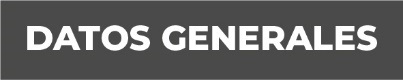 Nombre CÉSAR JAIME ASCENCIOGrado de Escolaridad MAESTRIA EN CIENCIAS PENALESCédula Profesional 3549345Teléfono de Oficina 228-8-16-10-14. Correo Electrónico: Formación Académica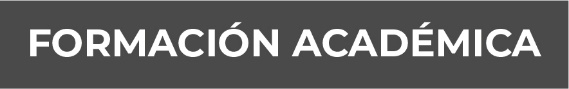 2017UNIVERSIDAD AUTÓNOMA VILLA RICA CAMPUS BOCA DEL RIO, VERACRUZ.Trayectoria Profesional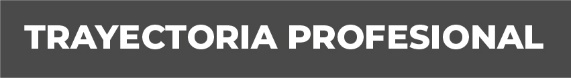 2020 - FISCAL DE DISTRITO  EN LA UNIDAD INTEGRAL DE PROCURACIÓN DE JUSTICIA COATEPEC, VER2019 – FISCAL TERCERO EN LA UNIDAD INTEGRAL DE PROCURACIÓN DE JUSTICIA EN SAN ANDRÉS TUXTLA, VER.2017-2019 FISCAL ENCARGADO DE LA SUBUNIDAD INTEGRAL DE PROCURACIÓN DE JUSTICIA EN NANCHITAL DE LÁZARO CÁRDENAS DEL RIO, VER. Conocimiento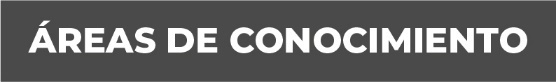 DERECHO PENALDERECHOS HUMANOSCONSTITUCIONALAMPAROADMINISTRATIVO 